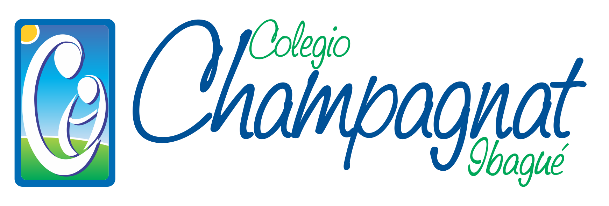 LISTADO ESTUDIANTES 2021COORDINACIÓN DE CONVIVENCIAGrado: 4C REMOTO…………………………………………………………………………………………………………………………………………………………………………..No.NOMBRE DEL ESTUDIANTE1ACERO OSPINA SAMUEL 2ALBARRACIN AMAYA LAURA CAMILA3ARBOLEDA BELTRAN JUAN DAVID4ARTEAGA WEST DANIELA 5AZULA ECHEVERRY JACOBO6BAQUERO APARICIO JULIANA7CARDONA MENDEZ ISABEL SOFIA8CASTRO VALENCIA TOMAS9DAZA LOPEZ SALOME10DIAZ CARVAJAL JULIANA11DIAZ OLAYA MARIA JOSE12FLOREZ CASTELLANOS GABRIEL13FLOREZ DE ANTONIO THOMAS14FRANCO PEREZ LUCIANA15FUERTES RIVIERA ZARAHY SOFÍA16GAITAN GOMEZ MARIANA17GARCIA MAYORGA GUSTAVO ANDRES18LASSO QUESADA MARÍA CAMILA19LOAIZA PRECIADO SAMUEL20LOPEZ PERTUZ VALERIE SOFÍA21MEJIA SALCEDO SEBASTIAN22MEZA OSORIO PABLO ANDRES23NAVIA GARCIA JUAN JOSÉ24 NIÑO LOZANO VALERIA25PACHECO LOZANO MARIANA26 PAEZ YATE DANIEL FELIPE 27 PALMA ARANGUREN JUAN FELIPE28 ROMERO CELY ARIANA XIMENA29 RUIZ RODRIGUEZ MIGUEL ANGEL JUAN 30 URBINA TOLEDO DANIELA